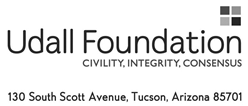 UDALL FOUNDATION2015 NATIVE AMERICAN CONGRESSIONAL INTERNSHIPPlease read instructions on application to complete application packet correctly. Visit www.udall.gov for guidance on application or advice for recommenders.Handwritten applications will not be accepted. Be sure that your application is free of grammatical or typographical errors and easy to read.Application deadline post-marked by: January 31, 2015.Mailing address: The Udall Foundation, Native American Congressional 
Internship Program, 130 South Scott Avenue, Tucson, AZ, 85701-1922.A COMPLETE APPLICATION CONSISTS OF:Complete application form with signature	Copy of Tribal Enrollment Card or Tribal verificationProof of permanent residency (for First Nations of Canada members only)Three reference forms and letters, signed and sealed across flap (may also be mailed directly to the Udall Foundation by the recommenders)800-word essay signed and dated (See #7 on application)Resume (See # 8 on application) (Please keep resume to one to two pages)Current transcriptOther transcripts (submit transcripts from all institutions attended, do not need to submit from college courses taken more than 10 years ago)If you have any questions or would like more information about this program, please contact 
Destiny Khalil, Internship Program Manager at 520-901-8561 or email at khalil@udall.gov. Further information can be found on our website at www.udall.gov. UDALL FOUNDATION 2015 NATIVE AMERICAN CONGRESSIONAL INTERNSHIP APPLICATION FORMhave read and understood the conditions of the Internship. I waive the right to access letters of recommendation written on my behalf. This application, including the essay, is my own work or formally cited from other sources. The information contained herein is true and accurate to the best of my knowledge and belief.This form and the essay may be typed or printed by computer within the indicated margins. Font size may not be smaller than 11 point for the application and short answer questions, and 12 point for the essay. Handwritten applications will not be accepted.  Completed application and all supporting documents must be postmarked by January 31, 2015.Permanent residence is established by at least two of the following: home address for school registration; place of registration to vote; family’s primary residence.Have you ever been convicted of a felony?	Yes	No  If yes, attach separate page with explanation of circumstance.References:Names and titles/positions of three individuals who have written your letters of recommendation for the internship.  One letter should be from a tribal official or tribal community leader.Please tell us:How did you hear about the Native American Congressional Internship? Advertisement		 Alumni	 Conference (please specify)  Direct Mailing		 Email		 Faculty	 Tribe		 Internet/web search Foundation Staff	 Other (please specify) Please provide names of other organizations or people with whom to share information about our program.1. Describe your educational and professional goals.  Indicate in which area(s) you hope to work, and what issues you hope to address in your career.  How will the Udall Internship assist you in achieving your goals? (Limit: 300 words)2. Describe any public service and/or community activities in which you have participated that demonstrate your interest in tribal public policy and/or tribal communities.  Explain the duration, degree and significance of your involvement. (Limit: 350 words) 3. Describe any additional skills or accomplishments that you consider relevant to an internship with a Congressional office or federal agency. (Limit: 350 words)4. What specific policy issues or legislative areas are you most interested in? (Limit: 100 words)
(Please indicate three or more areas of interest; the information will help determine your office placement.) 5. What kinds of knowledge and experience do you hope to gain from the Udall internship? (Limit: 300 words)6. As a Congressional Intern, you may be asked work with a variety of staff, fellow interns, and constituents. Please describe situations where you have worked effectively as part of a group or team. Provide examples that illustrate your approach to group dynamics, problem-solving, and/or conflict. (Limit: 300 words)7. Essay. (Please attach.)  Briefly summarize a legislative act or policy statement of Congressman Morris K. Udall or Secretary of Interior Stewart L. Udall that relates to your interest in an area of tribal public policy. Analyze its impact or potential impact and relate the issues it addresses specifically to your educational and career goals. (Limit: 800 words)8. Résumé. Your résumé should observe the following general format: Objective, Education History, Professional Experience, Clubs and Organizations, Awards and Recognition, Related Experience (i.e. coursework, research, and extracurricular activities). Please keep resume to one to two pages.I, Date: Signature: Legal name in full  Legal name in full  Legal name in full  Legal name in full  Date of birth (optional) Date of birth (optional) Sex      Male   	  FemaleSex      Male   	  FemaleAre you a     U.S.Citizen     U.S. Permanent Resident (Canadian First Nation)Are you a     U.S.Citizen     U.S. Permanent Resident (Canadian First Nation)Are you a     U.S.Citizen     U.S. Permanent Resident (Canadian First Nation)Are you a     U.S.Citizen     U.S. Permanent Resident (Canadian First Nation)Tribal affiliation (Primary Tribe First – a copy of your Tribal Enrollment Card or other Tribal verification must be included with your application) Tribal affiliation (Primary Tribe First – a copy of your Tribal Enrollment Card or other Tribal verification must be included with your application) Tribal affiliation (Primary Tribe First – a copy of your Tribal Enrollment Card or other Tribal verification must be included with your application) Tribal affiliation (Primary Tribe First – a copy of your Tribal Enrollment Card or other Tribal verification must be included with your application) Permanent ResidenceStreet and Number Permanent ResidenceStreet and Number Permanent ResidenceStreet and Number Permanent ResidenceStreet and Number City State State Zip Congressional District (Legal Voting District): Congressional District (Legal Voting District): Congressional District (Legal Voting District): Congressional District (Legal Voting District): Congressional District (Legal Voting District): Congressional District (Legal Voting District): Congressional District (Legal Voting District): Mailing Address (if different)Street and Number Mailing Address (if different)Street and Number Mailing Address (if different)Street and Number Mailing Address (if different)Street and Number Mailing Address (if different)Street and Number Mailing Address (if different)Street and Number Mailing Address (if different)Street and Number City State State State State Zip Zip Best telephone: Best telephone: Best email address: Best email address: Best email address: Best email address: Best email address: Undergraduate Institution:  Undergraduate Institution:  Undergraduate Institution:  Undergraduate Institution:  Undergraduate Institution:  Undergraduate Institution:  Undergraduate Institution:  Undergraduate Major: Undergraduate Major: Undergraduate Major: Undergraduate Major: Undergraduate Major: Undergraduate Major: Undergraduate Major: Undergraduate Minor: Undergraduate Minor: Undergraduate Minor: Undergraduate Minor: Undergraduate Minor: Undergraduate Minor: Undergraduate Minor: GPA: GPA: On a Scale of: On a Scale of: On a Scale of: On a Scale of: On a Scale of: Graduate/Professional Institution (If Applicable):   Graduate/Professional Institution (If Applicable):   Graduate/Professional Institution (If Applicable):   Graduate/Professional Institution (If Applicable):   Graduate/Professional Institution (If Applicable):   Graduate/Professional Institution (If Applicable):   Graduate/Professional Institution (If Applicable):   Degree Program/Field of Study: Degree Program/Field of Study: Degree Program/Field of Study: Degree Program/Field of Study: Degree Program/Field of Study: Degree Program/Field of Study: Degree Program/Field of Study: GPA: GPA: On a Scale of: On a Scale of: On a Scale of: On a Scale of: On a Scale of: Date you expect to receive degree: Date you expect to receive degree: Date you expect to receive degree: Date you expect to receive degree: Date you expect to receive degree: Date you expect to receive degree: Date you expect to receive degree: Are you currently a:    Junior     Senior    Graduate/Law Student    Recent GraduateAre you currently a:    Junior     Senior    Graduate/Law Student    Recent GraduateAre you currently a:    Junior     Senior    Graduate/Law Student    Recent GraduateAre you currently a:    Junior     Senior    Graduate/Law Student    Recent GraduateAre you currently a:    Junior     Senior    Graduate/Law Student    Recent GraduateAre you currently a:    Junior     Senior    Graduate/Law Student    Recent GraduateAre you currently a:    Junior     Senior    Graduate/Law Student    Recent GraduatePlease list all schools attended in the last four years, including any for summer, special courses, and study abroad.Please list all schools attended in the last four years, including any for summer, special courses, and study abroad.Please list all schools attended in the last four years, including any for summer, special courses, and study abroad.Please list all schools attended in the last four years, including any for summer, special courses, and study abroad.Please list all schools attended in the last four years, including any for summer, special courses, and study abroad.Please list all schools attended in the last four years, including any for summer, special courses, and study abroad.Please list all schools attended in the last four years, including any for summer, special courses, and study abroad.School							Location			Dates Attended         GPASchool							Location			Dates Attended         GPASchool							Location			Dates Attended         GPASchool							Location			Dates Attended         GPASchool							Location			Dates Attended         GPASchool							Location			Dates Attended         GPASchool							Location			Dates Attended         GPAName  Title     Tribal Official    Community Leader    Faculty Member    OtherName  Title     Tribal Official    Community Leader    Faculty Member    OtherName  Title     Tribal Official    Community Leader    Faculty Member    OtherPlease tell us who referred you to our program: